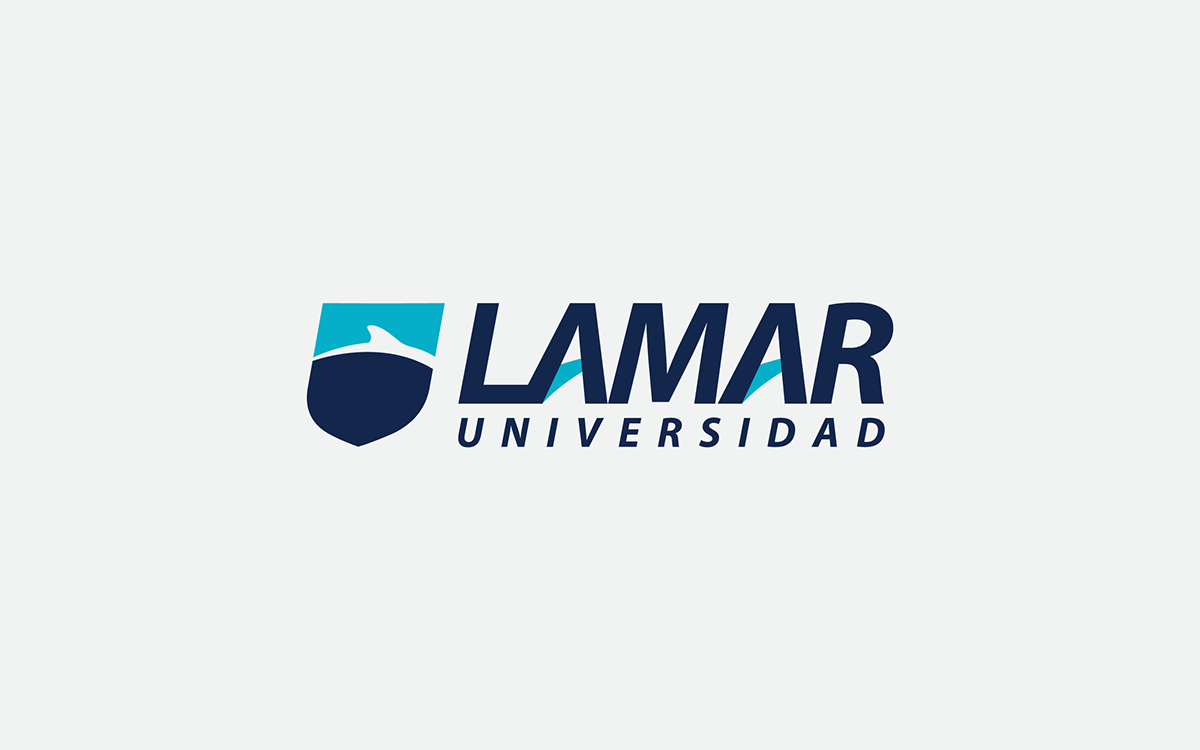 Maharta Estefanía olivares MárquezBEO4097La EmpresaUniversidad “LAMAR” Campus PalomarACTIVIDAD PRELIMINAR "ACTIVIDAD PRELIMINAR”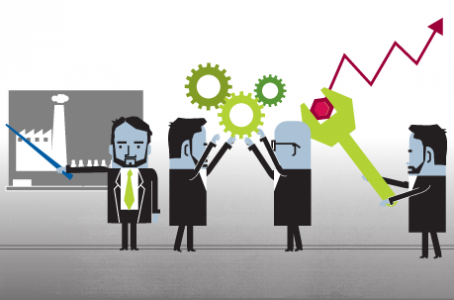 Aprender a tomar decisiones y trabajar en equipo.Empresa:VEGWICH, empresa de sándwiches  vegetarianos gourmet.Problemática:El negocio sufre de una plaga, de insectos  y roedores en la cocina, por lo tanto se debe de buscar la solución, y tomar una buena decisión para que el negocio siga en pie, teniendo los mismos clientes o vuelva a tener una estabilidad económica. Ya que gracias a este suceso fue decayendo el mismo.Solución:Como solución decidimos cerrar por un tiempo el negocio, y atacar a la plaga. llamar a salubridad para que el local sea registrados por ello, y próximamente  tratar de recuperar a los clientes, darle publicidad nuevamente a nuestra empresa y productos, para alcanzar de nuevo una buena estabilidad económica  de la empresa.Mi conclusión:Mi conclusión es que en una empresa realmente es importante tomar una decisión correcta, para el bien de la misma. Ya que una mala decisión podría llevar a la ruina. Es igual de importante dar a conocer distintos puntos de vista así como las diferentes alternativas que hay, para logara salir adelante con cualquier problema que se enfrente la empresa.